Dear Friends, 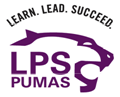 86% of students at LPS-Richmond, the school where I teach, live at or near the poverty line.  And for each of the past few years, I have spent hundreds of dollars providing students with the supplies that they could not afford.  This year, I am asking for a little help from my friends.  (Go here if you are willing and able: http://tinyurl.com/4xejvdk)At the beginning of each school year, students receive a classroom procedures and policies document.  Here is an excerpt from that document:Student BindersEach day, students will be expected to bring their English binder with them to class. The size of the binder should be 1.5 inches.  The contents of the binder should be the following (in order): A pencil pouch with the following contents: Two pencilsTwo pens Two extra erasers.  Suggested: pencil sharpener. Five dividers with the following names:Notes Vocab + Roots Grammar Writing BHAG Tests and TrackersAt least 100 sheets of loose leaf, lined paperI expect all students to organize their binder in the manner outlined above.  Such a system allows students to effectively keep track of their supplies and their learning.  When their binders are organized, students know where to go when the going gets hard.  To be fair, though, I provide all students with any supplies that they cannot afford. This year, the first day of school for my 120 incoming 9th graders is Tuesday, August 23.  To give students what they need as soon as they need it would be a dream.  For many students, it is uncomfortable to approach me and to admit that they do not have enough money to buy a binder and all of the required contents.  To be able to tell them that it is not a problem, and then to hand them all that they need in a matter of seconds, would be a joy for them and for me.  Can you help set my students up for success?You can find everything my students will need here: http://tinyurl.com/4xejvdkThank you.Sincerely, Tyler Hester9th Grade English TeacherLeadership Public Schools - RichmondContents that my students need: 1.5 inch binders Pencil pouches PensPencilsErasers Binder dividers with 5 dividers100 sheets of loose leaf, lined paperAll of the supplies are listed here on an Amazon.com Wish List: http://tinyurl.com/4xejvdkAlternatively, donations sent to this address will be received with gratitude and love: Mr. Tyler HesterLPS-Richmond 251 S. 12th St.Richmond, CA94804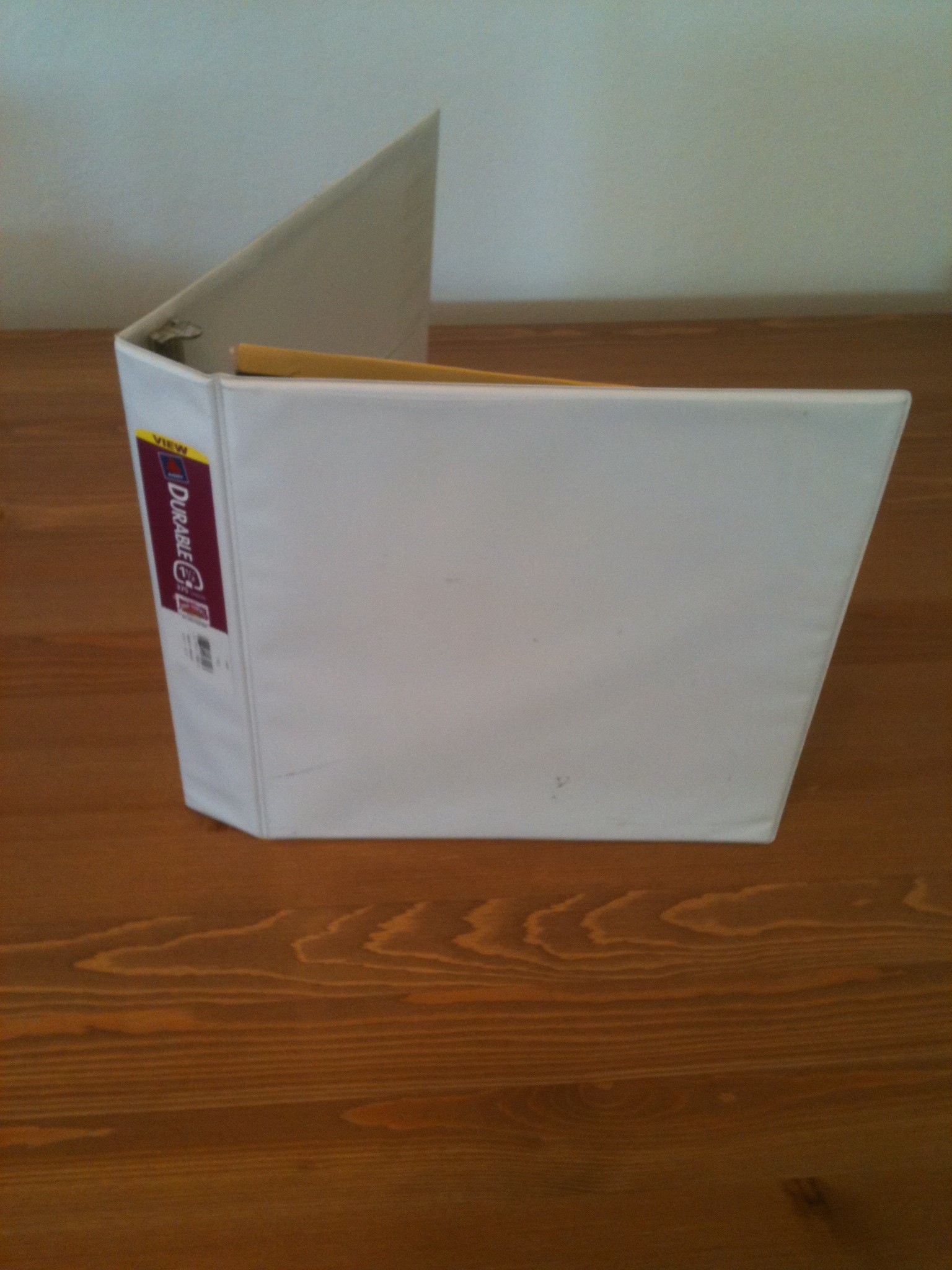 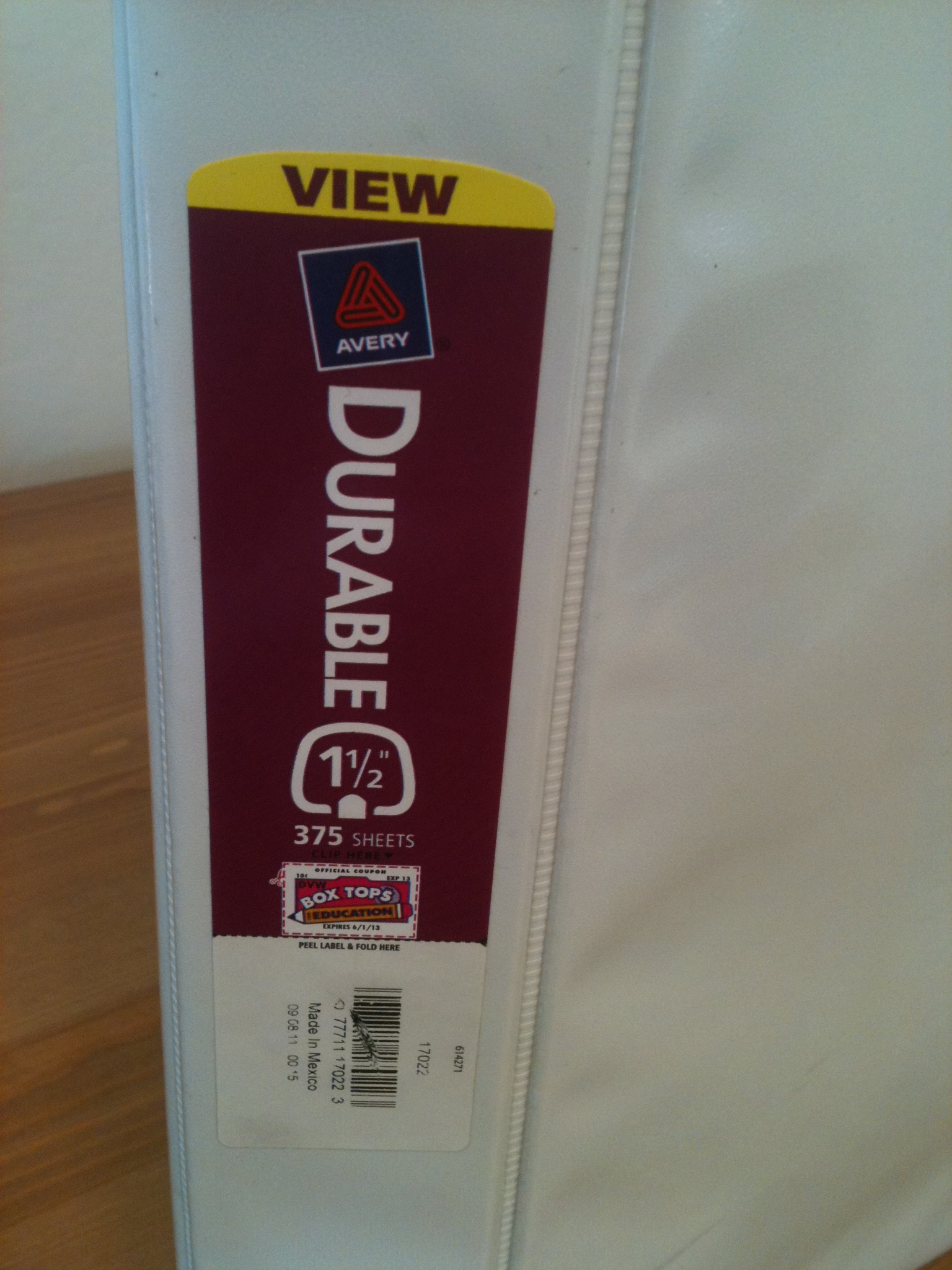 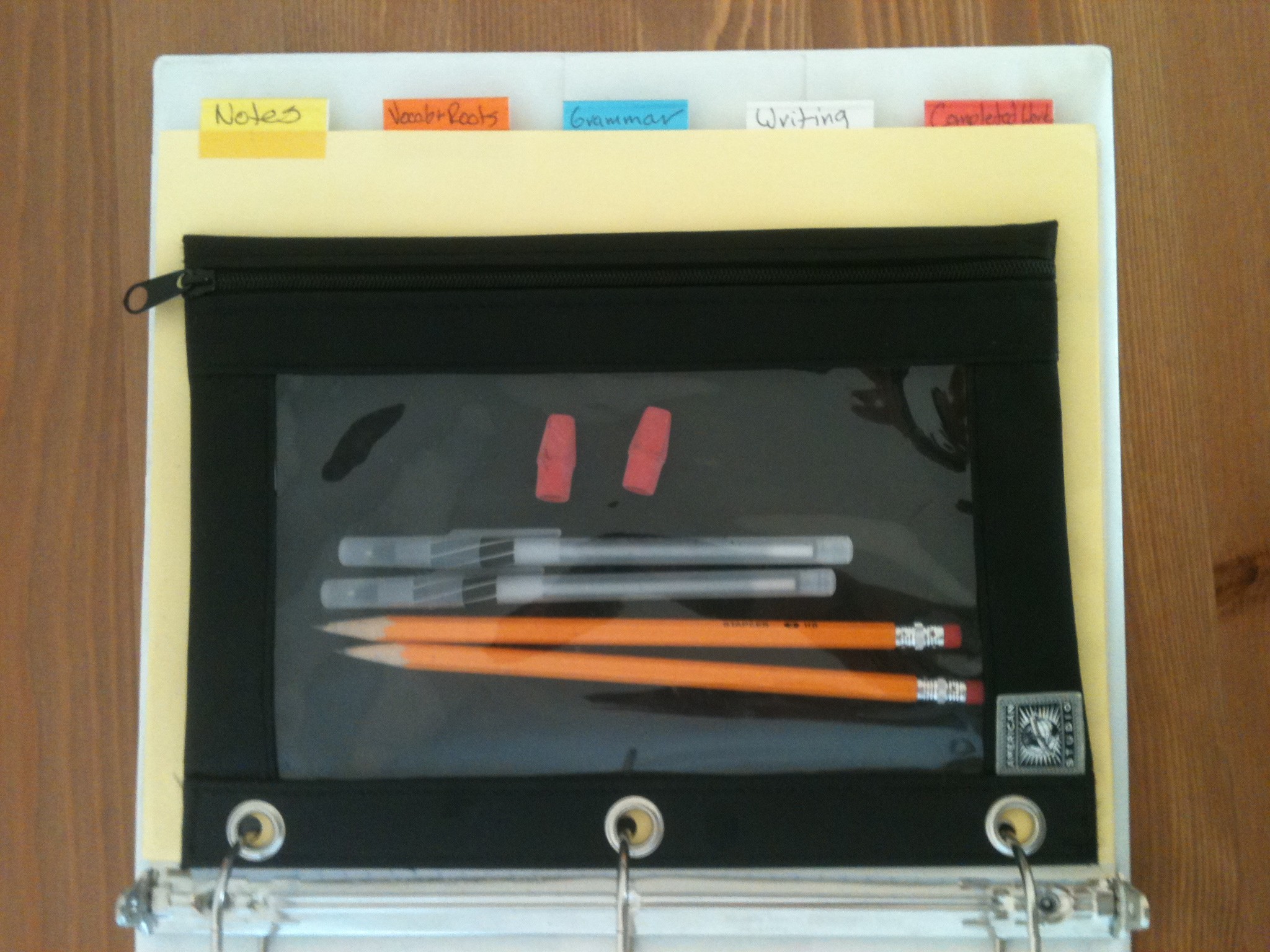 